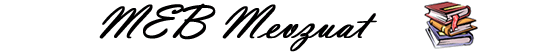 MİLLÎ EĞİTİM BAKANLIĞI REHBERLİK VE PSİKOLOJİK DANIŞMA HİZMETLERİ YÖNETMELİĞİEk ve Değişiklikler: 
1)    14.3.2009/27169    RG  ( NİSAN 2009/2619 TD )BİRİNCİ KISIMGenel Hükümler BİRİNCİ BÖLÜM Amaç, Kapsam, Dayanak ve TanımlarAmaç Madde 1 - Bu Yönetmeliğin amacı, il/ilçe düzeyinde rehberlik ve psikolojik danışma hizmetlerinin ve bu hizmetlerin verildiği rehberlik ve araştırma merkezleri ile eğitim-öğretim kurumlarındaki rehberlik ve psikolojik danışma servislerinin kuruluş ve işleyişine ilişkin esasları düzenlemektir. Kapsam Madde 2- Bu Yönetmelik, il/ilçe düzeyinde rehberlik ve psikolojik danışma hizmetlerini, rehberlik ve araştırma merkezleri ile eğitim-öğretim kurumlarındaki rehberlik ve psikolojik danışma servislerinin kuruluşu, görevleri ve işleyişine ilişkin esaslar ile bu kurumlarda çalışan personelin görevlerini kapsar. Dayanak Madde 3 - Bu Yönetmelik; 14/6/1973 tarihli ve 1739 sayılı Millî Eğitim Temel Kanunu, 16/8/1997 tarihli ve 4306 sayılı İlköğretim ve Eğitim Kanunu, Millî Eğitim Temel Kanunu, Çıraklık ve Meslek Eğitimi Kanunu, Millî Eğitim Bakanlığının Teşkilât ve Görevleri Hakkında Kanun ile 24/3/1988 tarihli ve 3418 sayılı Kanunda Değişiklik Yapılması ve Bazı Kâğıt ve İşlemlerden Eğitime Katkı Payı Alınması Hakkında Kanun, 30/4/1992 tarihli ve 3797 sayılı Millî Eğitim Bakanlığının Teşkilât ve Görevleri Hakkında Kanun ve 573 sayılı Özel Eğitim Hakkında Kanun Hükmünde Kararnameye göre hazırlanmıştır. Tanımlar Madde 4 - Bu Yönetmelikte geçen; a) Bakanlık: Millî Eğitim Bakanlığını, b) Rehberlik ve Psikolojik Danışma Hizmetleri Bölümü: İl ve ilçe millî eğitim müdürlüklerine bağlı rehberlik ve psikolojik danışma hizmetlerini yürüten bölümü, c) Millî Eğitim Müdür Yardımcısı/Şube Müdürü: İl ve ilçelerdeki rehberlik ve psikolojik danışma hizmetlerinin düzenlenmesi ve yürütülmesinden sorumlu mîllî eğitim müdür yardımcısı veya şube müdürünü, d) Merkez: İl/ilçelerdeki rehberlik ve araştırma merkezini, e) Merkez Müdürü: İl/ilçelerdeki rehberlik ve araştırma merkezi müdürünü, f) Okul Müdürü: Resmî ve özel, eğitim-öğretim kurumlarındaki müdürü, g) Bölüm Başkanı: Rehberlik ve araştırma merkezlerindeki her bölümün başkanını, h) Bölüm: Rehberlik ve araştırma merkezi bünyesindeki özel eğitim hizmetleri ile rehberlik ve psikolojik danışma hizmetleri bölümlerini, ı) Koordinatör Psikolojik Danışman: Okuldaki rehberlik ve psikolojik danışma hizmetlerini koordine etmekle yükümlü psikolojik danışmanı, i) Rehber Öğretmen (Psikolojik Danışman): Eğitim-Öğretim kurumlarındaki rehberlik ve psikolojik danışma servisleri ile rehberlik ve araştırma merkezlerinde öğrencilere rehberlik ve psikolojik danışma hizmeti veren, üniversitelerin psikolojik danışma ve rehberlik ile eğitimde psikolojik hizmetler alanında lisans eğitimi almış personeli, j) Rehberlik ve Psikolojik Danışma Servisi: Eğitim-Öğretim kurumlarındaki rehberlik ve psikolojik danışma hizmetlerini yürüten servisi, k) Sınıf Rehber Öğretmeni: Eğitim-Öğretim kurumlarında bir sınıfın rehberlik hizmetlerini yürüten ve rehberlik saatlerine giren ilköğretim kurumlarında şube rehber öğretmenini, orta öğretim kurumlarında ise sınıf öğretmenini, l) Psikolog: Üniversitelerin psikoloji alanında lisans eğitimi almış rehberlik ve araştırma merkezlerinde atipik ve uyum güçlüğü olan çocuklara tanılama ve terapi hizmetleri veren personeli, m) Psikometrisi: Üniversitelerin ilgili bölümlerinden birinde psikolojik ölçme araçları konusunda lisans eğitimi almış rehberlik ve araştırma merkezlerinde tarama, inceleme, tespit, teşhis ve benzeri amaçlarla kullanılacak psikolojik ölçme araçlarını uygulamayı bilen ve gerekli olanları geliştiren personeli, n) Eğitim Programcısı: Üniversitelerin eğitimde program geliştirme alanında lisans eğitimi almış rehberlik ve araştırma merkezlerinde rehberlik ve psikolojik danışma hizmetleri alanlarında gereksinim duyulan programların geliştirilmesinde gerekli teknik hizmetleri veren personeli, o) Özel Eğitimci: Üniversitelerin Özel Eğitim veya Özel Eğitim Öğretmenliği alanlarında lisans eğitimi almış rehberlik ve araştırma merkezlerinde özel eğitim gerektiren çocuklar için tanılama ve destekleyici özel eğitim hizmetlerini veren, uygun eğitim önlemleri alınmasını sağlayan personeli, ö) Çocuk Gelişimi ve Eğitimcisi: Üniversitelerin çocuk gelişimi veya çocuk sağlığı ve eğitimi alanlarında lisans eğitimi almış rehberlik ve araştırma merkezlerinde öğrencilere, ailelere ve öğretmenlere çocukların her türlü gelişim durumlarına ilişkin sorunların çözümünde gerekli önlemlerin alınmasında ve gelişimlerinin izlenmesinde yardım sağlayan personeli, p) Sosyal Çalışmacı: Üniversitelerin sosyalhizmetler alanında lisans eğitimi almış rehberlik ve araştırma merkezlerinde danışanlarla ilgili olarak verilecek hizmetlerin planlanması için gerekli sosyal, ekonomik ve kültürel bilgileri toplayan, değerlendiren ve hizmetlerin verilmesinde sosyal hizmet kurumlan arasında eşgüdümü sağlayan personeli, r) Psikolojik Ölçme Araçları: Rehberlik ve araştırma merkezleri ile rehberlik ve psikolojik danışma servislerinin tarama, inceleme, tespit, teşhis, öğrenci tanıma gibi çalışmalarında kullanabilecekleri çeşitli yetenek, zekâ ve standart başarı testleri; kişilik, tutum, meslekî ve akademik benlik, gelişim, öğrenci davranışlarını değerlendirme gibi ölçekler; ilgi envanterleri, problem tarama envanterleri, kontrol listeleri, anketler ve benzeri ölçme araçlarını, s) Öğrenci: Her türlü eğitim-öğretİm kurumlarında eğitim görmekte olan bireyleri, t) Danışan: Rehberlik ve araştırma merkezine, merkezin hizmetlerinden yararlanmak üzere başvuran, okul veya ilgili kurum ve kuruluşlardan gönderilen öğrencileri veya bireyleri, u) Danışan Dosyası: Rehberlik ve araştırma merkezlerinde hizmet verilen bireylere ilişkin hizmetin gerektirdiği bilgileri içeren ve her birey için ayrı ayrı tutulan dosyayı, ü) Öğrenci Gelişim Dosyası: Eğitİm-öğretim kurumlarında rehberlik ve psikolojik danışma servisince her öğrenci için ayrı ayrı tutulan, yöneltme süreci ile rehberlik ve psikolojik danışma hizmetleri kapsamında öğrencinin her türlü özelliklerine ilişkin bilgileri içeren dosyayı, ifade eder. İKİNCİ BÖLÜM İlkeler Madde5- Rehberlik ve psikolojik danışma hizmetlerinin yürütülmesinde aşağıdaki ilkeler esas alınır: a) Rehberlik ve psikolojik danışma hizmetleri, eğitim kurumlarının eğitim-öğretim etkinlikleri bütünlüğü içinde yer alır.b) Rehberlik ve psikolojik danışma hizmetleri tüm öğrencilere açık bir hizmettir.c) Her öğrenci eğitim sürecinde kendisine sunulan seçenekler arasında seçme özgürlüğüne sahiptir.d) Rehberlik ve psikolojik danışma hizmetlerinde insana saygı esastır.e) Rehberlik ve psikolojik danışma hizmetlerinin bireysel boyutunda gizlilik esastır.f) Rehberlik ve psikolojik danışma hizmetleri öğrenci, veli, uzman, öğretmen ve yönetici gibi ilgililerin iş birliği ile yürütülür.g) Rehberlik ve psikolojik danışma hizmetlerinde bireysel farklılıklara saygı esastır.h) Rehberlik ve psikolojik danışma hizmetlerinin yürütülmesinde hem bireye hem de topluma karşı sorumluluk söz konusudur.ı) Rehberlik ve psikolojik danışma hizmetlerinin yürütülmesinde bilimsellik esastır.ÜÇÜNCÜ BÖLÜM Rehberlik ve Psikolojik Danışma Hizmetlerinin Temel Özellikleri Rehberlik ve Psikolojik Danışma Hizmetlerinin Amacı Madde 6 -Türk Eğitim Sisteminin genel amaçlan çerçevesinde eğitimde rehberlik ve psikolojik danışma hizmetleri temelde; öğrencilerin kendilerini gerçekleştirmelerine, eğitim sürecinden yetenek ve özelliklerine göre en üst düzeyde yararlanmalarına ve gizilgüçlerini en uygun şekilde kullanmalarına ve geliştirmelerine yöneliktir. Öğrencilere yönelik olarak düzenlenen her türlü rehberlik ve psikolojik danışma hizmetleri bu amaçlar doğrultusunda bütünleştirilerek verilir. Eğitsel Rehberlik Madde 7 - Her öğrenciye, kendine özgü yetenek, ilgi, meslekî değer, başarı ve motivasyonu 
oranında eğitim-öğretim uygulamalarıyla uyum sağlaması, özelliklerine ve gelişimine uygun programlara yönelmesi için gerekli hizmetler verilir. Bu hizmetler; a) Öğrencileri okula, okuldaki alanlara, çeşitli etkinliklere, yeni durumlara alıştırma ve yönlendirme, b) Öğrencilerin etkili Öğrenme ve çalışma becerileri geliştirmelerine yardım etme, c) Öğrencilerin motivasyonlarını destekleme ve artırma, d) Özelliklerine uygun üst öğrenim kurumlarına yönlendirme olarak ele alınır. Meslekî Rehberlik Madde 8 - Eğitim sürecinde her öğrenciye; meslekî tercih yapması, kendine uygun mesleğe yönelmesi, iş yaşamına ve mesleğe hazırlanması için gerekli rehberlik ve psikolojik danışma hizmetleri verilir. Bu hizmetlerde aşağıdaki hususlar temel alınır: a) Hizmetler bir süreç olarak ele alınır, okul öncesi eğitim ve ilköğretimin başlaması ile birlikte bu hizmetler verilir. b) Hizmetlerde öğrencinin içinde bulunduğu gelişim dönemi ve bireysel özellikleri dikkate alınır. c) Öğrenciye ve velisine; öğrencinin özellikleri, iş dünyası, meslekler ve bunları edinme yollarına ilişkin güncel bilgiler sistemli olarak aktarılır. d) Öğrenci, bir meslek alam veya mesleği seçme baskısı altında bırakılmaz. Bireysel Rehberlik Madde 9 - Öğrencinin bireysel ve sosyal gelişimini desteklemek, duygusal sorunlarında yardımcı olmak üzere gerekli rehberlik ve psikolojik danışma hizmetleri verilir. Bu hizmetlerde aşağıdaki hususlar temel alınır: a) Öğrencilerin davranış, duygu, düşünce ve tutumlarına karşı duyarlık gösterilerek gizlilik ilkesine Özellikle dikkat edilir. b) Bireysel rehberlik etkinliklerinde öğrencilerin kendilerine ilişkin farkındalık düzeyini yükseltmelerine yardım edilir. c) Öğrenci herhangi bir sorun ifade ettiğinde, bu alanda psikolojik danışmanın vereceği hizmet, öğrencinin sorununu onun adına çözmesi anlamına gelmez. d) Öğrenci, sorununu çözme sorumluluğunu üstlenmek durumundadır. Psikolojik danışman, öğrenciyi sorununu çözme çabasında, alanın bilimsel yöntemlerine göre destekler. e) Psikolojik danışma uygulamalarında, uygulamacının psikolojik danışma formasyonuna sahip olması esastır. f) Bireysel rehberlik; öğrencilerin sorunlarına yardımın yanı sıra, onların kişilik ve sosyal gelişimlerine ve olgunlaşmalarına destek olmayı ve bu amaca yönelik düzenlenmiş bireysel ve grup etkinliklerini de içerir. Bireyi Tanıma Madde 10 - Eğitsel, meslekî ve bireysel rehberlik hizmetlerinin sistemli, sağlıklı ve öğrencinin özellik ve gereksinimlerine uygun şekilde verilebilmesi için bireyi tanıma çalışmaları yürütülür. Bu çalışmalarda aşağıdaki konulara dikkat edilir: a) Öğrencinin yetenek, ilgi, istek, meslekî değer, başarı gibi bireysel özellikleri ile sosyal, kültürel özellikleri olabildiğince çok boyutlu olarak ele alınır. b) Bilgilerin toplanmasında, değerlendirilmesinde ve kullanılmasında bilimsel standartlara uyulur. c) Bu çalışmalarda uygulanan ölçme aracı, yöntem ve tekniklerin kullanılması bir amaç değil araçtır. d) Bireyi tanıma çalışmalarında temel amaç; öğrencinin kendini tanımasıdır. Öğrenci hakkında elde edilen bilgiler, onun gelişimini desteklemek için kullanılır. e) Bireyi tanıma çalışmaları bir süreç dahilinde yürütülür. f) Elde edilen bilgiler bütünleştirilerek değerlendirilir.Grup Rehberliği Etkinlikleri Madde 11- Eğitsel ve mesleki rehberlik ile öğrencilerin bireysel ve sosyal gelişimlerine yönelik olarak grupla rehberlik etkinlikleri düzenlenir.Bu etkinlikler; öğrencilerin gelişimsel gereksinimlerini de karşılayacak şekilde bilimsel standartlara uygun olarak programlanır, uygulanır, değerlendirilir ve geliştirilir. Grup rehberlik etkinliklerinden, bilgi verme gibi, uygulanması özel uzmanlık gerektirmeyenler, rehberlik saatlerinde sınıf rehber öğretmenlerince uygulanabilir. Söz konusu etkinliklerden uygulanması, alanında teknik beceri ve uzmanlık gerektirenler İse psikolojik danışmanlar tarafından uygulanır. Öğretim Kademelerine Göre Rehberlik ve Psikolojik Danışma Hizmetleri Madde 12 - Okul öncesi eğitim ve İlköğretimde hizmetler genel olarak; öğrencinin kendisi, öğretmeni/öğretmenleri ve ailesi tarafından yetenek, beceri ve diğer özelliklerinin fark edilmesine, öğrencinin yetiştiği ortamın iyileştirilmesine, bireysel ve sosyal gelişimleri nin desteklenmesine, etkili öğrenme ve çalışma becerileri ile motivasyonlarının artırılmasına, ilköğretim sonrası eğitime ve orta öğretime devam edemeyecekler için mesleğe yönlendirmeye yöneliktir. Orta öğretimde ise hizmetler genelde; üst öğrenime, meslek alanlarına ve mesleğe yönelmede, etkili öğrenme ve çalışma becerileri geliştirmede, meslekler ve gerektirdiği özellikler ile meslek ve çalışma yaşamı konusunda bilinçlendirmede, bireysel özelliklerini değerlendirip farkındalık düzeyini geliştirmede, bireysel ve sosyal gelişimin sürdürülüp yetişkin yaşamına hazırlanmada yoğunlaşır. Orta öğretimdeki hizmetlerde okul türlerine göre gerekli uyarlamalar yapılır. Yaygın eğitimdeki rehberlik ve psikolojik danışma hizmetleri genelde kursiyerlerin mesleğe ve işe yönlendirilmesini, iş yaşamına hazırlığı, bireysel ve sosyal gelişimlerinin desteklenmesini kapsar. Örgün ve yaygın eğitimdeki rehberlik ve psikolojik danışma hizmetlerinde, sorunlara erken müdahale ve Özellikle sorunun oluşmamasına yönelik gelişimsel, koruyucu yaklaşım esastır. Yönlendirmede Rehberlik ve Psikolojik Danışma Hizmetleri Madde 13 - Yönlendirmedeki rehberlik ve psikolojik danışma hizmetlerinde; eğitsel, meslekî, bireysel rehberlik ile bireyi tanıma uygulamalarının ve sonuçlarının Öğrencinin yönlendirilmesi için kendisine ve velisine yardımcı olacak şekilde bütünleştirilmesi esastır. Bu bütünleştirmede öğrencinin gelişimsel, bireysel özellikleri ve gereksinimleri göz önünde bulundurulur. Yönlendirmede rehberlik ve psikolojik danışma birimlerinin karar ve önerileri, öğrencinin ve velisinin kararının gerçekçi olması yönünde seçenekleri gösterici ve öneri niteliğindedir, öğrenci ve veli, kararlarının sorumluluğunu üstlenmek durumundadırlar. Psikolojik Ölçme Araçları Madde 14 - Rehberlik ve psikolojik danışma hizmetlerinde bireyi tanıma ve diğer çalışmalarda kullanılacak ölçme-değerlendirme araçlarının sağlanması, kullanımı, uygulanması ve bilimsel standartlarının korunmasına ilişkin önlemler Bakanlıkça alınır. Öğrencilerin Katılımı Madde 15 - Eğitsel ve meslekî rehberlik çalışmalarında öğrenciler için; sorumluluk üstlenmek, gönüllülüğü artırmak, akran dayanışmasını desteklemek ve çalışmaların verimini artırmak amacıyla etkinliklerin düzenlenmesi ve uygulanmasında gerekli koşullar hazırlanır, katkı ve katılımları sağlanır. Ailelerin Katılımı Madde 16 - Öğrencilerin gelişimlerinin aile boyutunda da desteklenmesi, bir bütün olarak tanınması, tanıtılması ve değerlendirilmesi, ailelerin yönlendirmede ve eğitim yaşantısındaki karar sürecinde gerekli yerini alması ve bu konuda bilinçlenmesi İçin hizmetlere veli ve ailelerin katılımı ve katkısını sağlayacak önlemler alınır.İKİNCİ KISIM Millî Eğitim Müdürlüklerinde Rehberlik ve Psikolojik Danışma Hizmetleri Millî Eğitim Müdür Yardımcısı/Şube Müdürü Madde 17 - Rehberlik ve psikolojik danışma hizmetleri bölümünden sorumlu millî eğitim müdür yardımcısı/şube müdürü, il / ilçe genelindeki rehberlik ve psikolojik danışma hizmetleri ile ilgili etkinliklerin bütünlük içerisinde planlanması, programlanması, eşgüdümü ve yürütülmesinden millî eğitim müdürü adına yetkili ve sorumludur. Millî eğitim müdür yardımcısı/şube müdürünün görevlendirilmesinde rehberlik ve psikolojik danışma alanında eğitim görmüş olanların; bu nitelikteki elemanların bulunmaması durumunda ise alanın özelliği dikkate alınarak millî eğitim müdürlüğünce görevlendirme yapılır. Millî Eğitim Müdür Yardımcısı/Şube Müdürünün Görevleri Madde 18 - İl ve ilçede rehberlik ve psikolojik danışma hizmetlerinden sorumlu millî eğitim müdür yardımcısı/şube müdürü aşağıdaki görevleri yapar. a) Bakanlık ile kurumlar arasındaki haberleşme ve eşgüdümü sağlar, gelen yazıları ilgili kurumlara ulaştırır ve sonuçlarını izler. b) İl ve ilçelerde rehberlik ve psikolojik danışma hizmetlerini yürüten kurumların bütçe işlerini yürütür. c) Rehberlik ve araştırma merkezleri ile eğitim-öğretim kurumlarındaki rehberlik ve psikolojik danışma servislerinin her türlü personel gereksinimini belirler ve yerel olanaklarla karşılanamayan gereksinimlerin Bakanlığa bildirilmesini sağlar. d) Rehberlik ve araştırma merkezleri ile rehberlik ve psikolojik danışma hizmetleri servislerinde görevli personelin İl içi atamalarında komisyon üyesi olarak görev alır ve atamalara ilişkin rehberlik ve araştırma merkezî müdürlüklerini bilgilendirir. e) Rehberlik ve psikolojik danışma hizmetlerini yürüten kurum ve servislerin açılması için gerekli inceleme, plânlama, değerlendirme çalışmalarım ve kuruluş işlemlerini yürütür. f) Rehberlik ve psikolojik danışma hizmetlerini yürüten kurum ve servislerin yer, donatım, araç-gereç gibi her türlü gereksinimlerini sağlar. g) Rehberlik ve psikolojik danışma hizmetleri il danışma komisyonuna katılır, bu komisyonun sekreterya hizmetlerinin yürütülmesini ve alınan kararların zamanında Bakanlığa iletilmesini sağlar. h) Rehberlik ve psikolojik danışma hizmetleri il danışma komisyonunda alınan kararların uygulanmasına ilişkin gerekli çalışmaları yürütür. ı) Rehberlik ve psikolojik danışma hizmetleriyle ilgili çerçeve programlarının uygulanabilmesi için gereksinimlerin karşılanması, eşgüdümün oluşturulması gibi destek hizmetleri sağlar. i) İl/İlçede bulunan eğitim-öğretim kurumlarının yöneltmedeki rehberlik ve psikolojik danışma hizmetlerinin organizasyonunu ve eşgüdümünü sağlar. j) Rehberlik ve araştırma merkezi tarafından gönderilen rehberlik ve psikolojik danışma servislerinin yıllık rapor ve programlarının değerlendirilmesine ilişkin rapor ile rehberlik ve araştırma merkezine ait çalışma raporları ve programları incelenerek bunların her yıl ekim ayı sonuna kadar Bakanlığa gönderilmesini sağlar. k) Bölüm personelinin görevlendirilmesini, iş bölümünü, rehberlik ve psikolojik danışma hizmetleriyle ilgili kurumlar ve okullarla eşgüdüm içinde çalışılmasını sağlar. l) Rehberlik ve psikolojik danışma hizmetleri ile ilgili kurum-kuruluş ve üniversitelerle iş birliği yapar. Hizmetlerde yararlanmak üzere rehberlik ve psikolojik danışma alanlarındaki gelişmeleri izler. ÜÇÜNCÜ BÖLÜM Rehberlik ve Psikolojik Danışma Hizmetleri İl Danışma Komisyonu Kuruluş ve Toplanma Madde 19 - Her ilde rehberlik ve psikolojik danışma hizmetlerinin il düzeyinde planlanması ve kurumlar arası iş birliğinin sağlanması amacıyla rehberlik ve psikolojik danışma hizmetleri il danışma komisyonu oluşturulur. Rehberlik ve psikolojik danışma hizmetleri il danışma komisyonu, eylül ve haziran aylarında olmak üzere yılda en az İki kez toplanır. Bu Komisyonun sekreterya hizmetleri ildeki rehberlik ve psikolojik danışma hizmetleri bölümü tarafından yürütülür. Rehberlik ve psikolojik danışma hizmetleri il danışma komisyonu, millî eğitim müdürü veya millî eğitim müdür yardımcısının/şube müdürünün başkanlığında : a) İlde rehberlik ve psikolojik danışma hizmetlerinden sorumlu millî eğitim müdür yardımcısı/şube müdürü, b) İlçelerde şube müdürleri, c) Rehberlik ve araştırma merkezi müdürü/müdürleri, d) Rehberlik ve araştırma merkezinin/merkezlerinin rehberlik ve psikolojik danışma hizmetleri bölüm başkanları, e) İlköğretim ve orta öğretim kurumlarından seçilen birer okul müdürü, metropol illerde metropolü oluşturan ilçelerden birer okul müdürü, f) Değişik türden eğitim-Öğretîm kurumlarındaki rehberlik ve psikolojik danışma servislerinde çalışan en az üç psikolojik danışmandan, oluşur. Rehberlik ve Psikolojik Danışma Hizmetleri İl Danışma Komisyonunun Görevleri Madde 20 - Rehberlik ve psikolojik danışma hizmetleri il danışma komisyonu aşağıdaki görevleri yapar: a) Eylül ayında yapılacak toplantıda, il ve ilçelerde yapılması düşünülen rehberlik ve psikolojik danışma çalışmalarına ilişkin gerekli ihtiyaçları belirler, çalışmalarla ilgili önerileri değerlendirir ve bunların sağlanması yönünde karar alır. b) Haziran ayında yapılacak olan toplantıda il ve ilçelerde yapılan rehberlik ve psikolojik danışma çalışmalarının sonuçlarını değerlendirir. Sonraki öğretim yılı için önerilerde bulunur. Her iki toplantıda da alınan kararların, toplantıların yapıldığı ay içerisinde ildeki rehberlik ve psikolojik danışma hizmetleri bölümünce Bakanlığa gönderilmesini sağlar. DÖRDÜNCÜ BÖLÜMRehberlik ve Araştırma MerkeziBİRİNCİ BÖLÜM İşleyiş ve Yöntemİşleyiş Madde 21 - Eğitim-öğretim kurumlarındaki rehberlik ve psikolojik danışma hizmetlerinin etkin ve verimli bir şekilde yürütülmesine ilişkin gerekli her türlü çalışmalarla birlikte ildeki özel eğitim gerektiren bireylerin tanılanmaları ve bu bireylere yönelik rehberlik ve psikolojik danışma hizmetleri il ve ilçelerde rehberlik ve araştırma merkezi/merkezlerince yürütülür. Rehberlik ve araştırma merkezinin açılma şartlarına ilişkin ölçütler bir yönergeyle belirlenir.Kuruluş Madde 22 - Merkez müdürlüğü; a) Merkez Müdürlüğü, b) Merkez Müdür Yardımcılığı, c) Rehberlik ve Psikolojik Danışma Hizmetleri Bölümü Başkanlığı, d) Özel Eğitim Hizmetleri Bölümü Başkanlığı, şeklinde oluşur. Merkez Müdürünün Görevleri Madde 23 - Rehberlik ve araştırma merkezi müdürü, merkezin ilgili mevzuata uygun olarak çalışmasından il/ilçedeki millî eğitim müdür yardımcısına/şube müdürüne karşı sorumludur. Merkez müdürü aşağıdaki görevleri yapar: a) Merkezdeki müdür yardımcıları arasında iş bölümü yapar. b) Merkezin bölümlerine, meslekî formasyonu bölüm hizmetlerine uygun ve deneyimli bir elemanı, bölüm başkanı olarak görevlendirir. c) Merkez personelinin meslekî formasyonlarına uygun şekilde merkezin bölümlerinde görevlendirilmelerini ve iş bölümünü, ilgili bölüm başkanının görüşünü de alarak yapar. d) Bölümlerin çalışmalarını izler, hazırladıkları program, rapor ve projelerini inceleyerek onaylar, sonuçlarını değerlendirir. e) Merkez çalışmalarında kullanılan psikolojik ölçme araçları, danışan dosyalan ve diğer kayıtların güvenliğini, gizliliğini ve standartlarına uygun kullanılmasını sağlar. f) Bölümler arası çalışmaları koordine eder. g) Merkezin yıllık çalışma programı ve raporu ile rehberlik ve psikolojik danışma servislerinin yıllık rapor ve programlarının değerlendirilmesine ilişkin raporu, her yıl eylül ayının sonuna kadar bulunduğu il veya ilçenin rehberlik ve psikolojik danışma hizmetleri bölü müne gönderir. h) Personelin adaylığının kaldırılması ile ilgili İşlemleri mevzuatına uygun olarak yürütür. Merkez elemanlarının hizmetin gerektirdiği konularda yetişmelerini sağlar. ı) Merkez komisyonuna başkanlık eder, alınan kararlara göre gerekli çalışmaları yürütür. i) Merkezin hizmetleriyle ilgili yeni gelişmeleri izler ve hizmetin kalitesini yükseltmek için gerekli önlemleri alır. j) Merkez hizmetlerinin ekip çalışması anlayışıyla yürütülebilmesi için gerekli önlemleri alır. k) Merkezin çalışma alanında bulunan eğitim-öğretîm kurumlarının, yöneltmedeki rehberlik ve psikolojik danışma hizmetlerinin düzenlenmesi için gerekli çalışmalarının planlanmasını, uygulanmasını ve değerlendirilmesini sağlar. l) Merkezin personel, özlük, bütçe, ayniyat, demirbaş işleri ile hizmetlerin gerektirdiği araç-gerecin sağlanması için uygun çalışmaları yapar. m) Rehberlik ve psikolojik danışma hizmetleri il danışma komisyonu toplantılarına katılır. n) Özel eğitim gerektiren öğrencilerin tanılanmaları için eğitsel tanılama, izleme ve değerlendirme ekibini oluşturur, bu ekibe başkanlık eder ve çalışmaların amacına uygun şekilde yürütülmesini sağlar. o) Merkezin tarama, tanılama, özel eğitim hizmetleri ile rehberlik ve psikolojik danışma hizmetlerinin yürütülmesinde İl veya ilçedeki ilgili kurum ve kuruluşlarla eş güdümü sağlar. ö) Merkezin bölümlerinin tarama, tanılama ve danışanlarla ilgili uygulamalarında gerekli sağlık hizmetleri için görev bölgesinde bu hizmetleri veren veya verebilecek olan birimlerle eş güdümü sağlar. p) Merkezin görevlerine ilişkin konularda il/ilçede seminer ve kurs gibi hizmet içi eğitim etkinliklerinin mahallî hizmet içi eğitim plânına alınması için gerekli önerilerde bulunur, çalışmaları İzler. Konferans, panel, sempozyum gibi gerekli etkinliklerin de gerçekleştirilmesini sağlar, ilgili merkez elemanlarını etkinliklerde görevlendirir. r) Harcamalarda merkezin ita amirliğini yapar. s) Eleman sayısının yetersiz olduğu durumlarda hizmetlerin yürütülmesinde branşı ile ilgili merkez etkinliklerine katılır. Müdür Yardımcılarının Görevleri Madde 24 - Müdür yardımcıları aşağıdaki görevleri yapar: a) Merkezde görevli memurlarla yardımcı hizmetler sınıfındaki personelin iş bölümü nü düzenler, müdürün onayından sonra yürütülmesini sağlar. b) Bölümlerin gereksinimlerini belirler ve sağlanması için gerekli önlemleri alır. c) Bölümlerden gelen rapor ve yazıların yazılmasını sağlar. d) Personel, özlük, bütçe, ayniyat, demirbaş hizmetlerinin düzenli bir biçimde yürütülmesini sağlar. e) Merkez müdürünün bulunmadığı zamanlarda merkez komisyonuna başkanlık eder. f) Satın alma işlerinde müdürün vereceği görevleri yapar. g) Merkezin muayene, teslim alma ve sayım komisyonlarına başkanlık eder, bu konulardaki işlemleri zamanında yürütür. h) Merkezin psikolojik ölçme araçları deposu, arşivleri ve kitaplığı gibi mekânların düzenli bir şekilde hizmete hazır bulundurulmasını ve korunmasını sağlar. ı) Merkezin harcamalarında tahakkuk memurluğu görevini yapar. i) Müdürün olmadığı zamanlarda müdürlüğe vekâlet eder. j) Eleman sayısının yetersiz olduğu durumlarda hizmetlerin yürütülmesinde branşı ile ilgili merkez etkinliklerine katılır. k) Merkez müdürünün vereceği hizmetle ilgili diğer görevleri yapar. Büro ve Yardımcı Hizmetlerde Çalıştırılacak Personel Madde 25 - Merkezin; personel, ayniyat, demirbaş, arşiv, mutemetlik işleri, her türlü günlük yazışma ve büro hizmetleri ile teknik konulardaki hizmetlerini yürütmek üzere müdür yardımcılarına bağlı olarak yeterli sayıda şef, memur, daktilo, yardımcı hizmetli, kaloriferci ve teknisyen gibi personel görevlendirilir. Görevlendirme Madde 26 - Rehberlik ve araştırma merkezine asıl veya vekil müdür, müdür yardımcısı atamalarında atanacakların rehberlik ve psikolojik danışma veya özel eğitim hizmetleriyle ilgili alanlarda lisans düzeyinde yetişmiş olma esası aranır. Bölüm Başkanının Görevleri Madde 27 - Bolüm başkanı aşağıdaki görevleri yapar : a) Bölümün işlerini plânlar, eş güdümü sağlar ve çalışmaları izler. b) Bölümle ilgili hizmetlerin yürütülmesi için gerektiğinde diğer bölümle iş birliğini sağlar. c) Bölüm hizmetlerinin yürütülmesinde branşı ile ilgili çalışmalara katılır. d) Bölümün her türlü araç-gereç, kırtasiye ve diğer gereksinimlerinin sağlanması için müdüre öneride bulunur. e) Bölüm çalışmaları ile ilgili olarak düzenlenecek her türlü yazı ve raporları inceler ve parafe eder. f) Danışanlar veya bölümün diğer çalışmalarıyla ilgili konularda gerektiğinde toplantı yapar. g) Bölüm çalışma alanına giren konularla ilgili olarak kurs, konferans, seminer gibi etkinlikleri ve katılımcıları müdüre önerir. h) Üniversitelerin ilgili bölümlerinden staj, inceleme ve araştırma amacıyla merkeze gelenlere bölümüyle ilgili bilgi verir ve merkezdeki çalışmalarını düzenler. ı) Merkez komisyonu toplantısında görüşülmek üzere bölümün yıllık çalışma programı ve raporunu bölüm elemanlarıyla birlikte hazırlar ve merkez müdürüne iletir. i) Bölümle ilgili çalışma programı, değerlendirme raporları, araştırma, proje raporları ve diğer ilgili kayıtların usulüne uygun olarak tutulmasını sağlar. j) Merkez müdürünün vereceği hizmetlerle ilgili diğer görevleri yapar. Merkezde Bulunması Gereken Araç-Gereç, Deflerler ve Basılı Evrak Madde 28 - Mevzuat gereği tutulması zorunlu olan İdarî, malî ve personel işleri ile ilgili her türlü defter ve basılı evrakın yanı sıra, merkezin hizmetleri ve görevleri ile ilgili tutulması gereken defterler ve basılı evrak ile araç-gereç şunlardır: a) Her türlü psikolojik Ölçme araçları b) Ölçme araçları teslim ve dağıtım formları c) Ölçme araçları puanlama, kayıt ve profil formları d) Randevu defteri ve randevu fişi e) Danışan görüşme formu f) Tarama fişi g) Tarama sonuçlan istatistik formu h) Öğrenci gözlem formu ı) İnceleme raporu formu i) Terapi izleme ve değerlendirme formu j) Genel istatistik çizelgesi k) Kütüphane defteri l) Yayın defteri m) Yayın istem fişi n) Danışan kayıt defteri o) Merkezin kendi geliştirdiği ya da gereksinim duyulan diğer defter ve basılı evrak ö) Bilgisayar Merkezin rehberlik ve psikolojik danışma ile özel eğitim çalışmalarının, daha etkinbiçimde bilgisayar destekli olarak yürütülebilmesi için gerekli teknolojik donanım ve programlardan yararlanılır. İKİNCİ BÖLÜM Merkezin Bölümleri ve Görevleri Rehberlik ve Psikolojik Danışma Hizmetleri Bölümü Madde 29 - Rehberlik ve psikolojik danışma hizmetleri bölümü, bölüm başkanınınsorumluluğunda merkezin çalışma alanının kapsamına göre yeterli sayıda psikolojik danışman, psikolog, psikometrisi, eğitim programcısı ve sosyal çalışmacıdan oluşur. Rehberlik ve Psikolojik Danışma Hizmetleri Bölümü Başkanlığının Görevleri Madde 30 - Rehberlik ve psikolojik danışma hizmetleri bölümü başkanlığının görevleri şunlardır: a) Merkezin çalışma alanında yer alan eğitim-öğreti m kurumlarının özellik, kademe ve türlerine göre ayrı ayn olarak rehberlik hizmetleri çerçeve programını, Önceki uygulama sonuçları ile ilgili eğitim-öğretim kurumlarının da görüşlerini alarak hazırlar. Ders yılı başlamadan en az bir ay önce ilgili eğitim-öğretim kurumlarına ulaştırır. b) Rehberlik ve psikolojik danışma servisleri elemanlarıyla üniversiteler ve ilgili kuruluşlarla iş birliği yaparak öğrencilerin zihinsel, psikolojik ve sosyal bakımlardan dengeli ve sağlıklı bir şekilde kapasitelerini geliştirmeleri, yapıcı ve yaratıcı olmaları, özelliklerini tanımaları ve değerlendirmeleri ile bu yönde meslekî ve eğitsel rehberlikte bulunulması için grup rehberlik etkinliklerine yönelik programlan hazırlar ve uygulanmasında okullara gerekli yardımlarda bulunur. c) Eğitim kurumlarının rehberlik ve psikolojik danışma servislerinden gelen öğrenciler ile çeşitli kurum ve kuruluşlardan gönderilen veya bireysel olarak merkeze başvuran bireyleri kabul eder, dosya açar ve gerekli psikolojik yardım hizmetini verir. d) Bölümün hizmetleri kapsamında yardım talebinde bulunanlara ilişkin çeşitli psikolojik, sosyal ve diğer İlgili bilgileri olabildiğince ilk ellerden sağlar, verilecek hizmetin niteliğine göre çeşitli psikolojik ölçme araçlarını bilimsel standartlarına göre uygular. e) Psikolojik yardım hizmeti verilenlerin aile, okul, arkadaş gibi sosyal çevresiyle olan ilişkilerinin değerlendirilmesi de yapılır. f) Bölüme başvuran ve hizmet verilen öğrenci veya bireylere ilişkin gerekli bilgi ve kayıtları içeren bir danışan dosyası bilimsel standartlara uygun olarak tutulur. g) Toplanan bilgiler ile yapılacak inceleme sonucunda, başvurana verilecek rehberlik ve psikolojik danışma hizmetlerine İlişkin değerlendirme yapılır ve karara varılır. h) Değerlendirme sonucuna göre öğrenci veya bireyin gereksinimi olan rehberlik ve psikolojik danışma hizmetleri verilir, bireysel veya grupla psikolojik danışma hizmeti gereken durumlarda mesleki formasyonu bu hizmeti vermeye uygun eleman varsa hizmet verilir. Uzman eleman yoksa başvuranın ilgili kurumlara şevki yapılır. ı) Hizmet verilen öğrenci ve bireylerle ilgili olarak merkez dışına verilecek bilgilerde bireyi ve aileyi olumsuz etkileyebilecek, yanlış anlaşılmalara yol açabilecek beyan ve yorumlardan kaçınılır.i) Çalışma alanı kapsamında bulunan eğitim kurumları dahilinde yönlendirmeye ilişkin rehberlik ve psikolojik danışma hizmetlerini, servisler ile ilgili kurum ve kuruluşların da görüşlerini alarak plânlar, yürütülmesi için gerekli eş güdümü sağlar. j) Bölümün görevlerine ilişkin konularda çevrenin gereksinimlerini belirlemek, hizmetleri geliştirmek, niteliği ve verimi artırmak için araştırmalar yapar, bunların sonuçlarından yararlanır, yetkili ve ilgililerine iletir. k) Öğrencilerin yönelebilecekleri üst öğrenim kurumları, iş alanları ve mesleklere ilişkin bilgileri kapsayacak, onların çeşitli alanlardaki gelişimlerini destekleyecek yayınlar hazırlar ve eğitim-öğretim kurumlarına ulaştırır. l) Eğitim-öğretim kurumlarındaki rehberlik ve psikolojik danışma servislerini program dahilinde ziyaret eder, hizmetle ilgili konularda servis elemanları ve okul yönetimine rehberlikte bulunur, gereksinim ve sorunları belirleyerek çözümü için gerekli konulan bölüm başkanına bildirir. m) Eğitim-öğretim kurumlarından gönderilen yıllık çalışma programı İle çalışma raporunu inceler, değerlendirir ve sonuçlarını raporlaştırarak bölüm başkanına verir ve değerlendirme sonucunda belirlenen konulan rehberlik ve psikolojik danışma servislerine bildirir. n) Görev bölgesindeki rehberlik ve psikolojik danışma hizmetleri servisleri elemanlarıyla gerekli durum ve ilgili konularda toplantılar düzenler, toplantı sonunda belirlenen hususlarla ilgili gerekli önlemleri alır ve sonuçlarını izler. o) Hizmetlerde kullanılacak psikolojik ölçme araçları ile diğer araç ve tekniklerin tespiti, çoğaltımı, sağlanması, geliştirilmesi ve servislere dağıtımı için il düzeyinde yapılabilecek çalışmaları plânlar, yürütür ve sonuçlandırır. p) Rehberlik ve psikolojik danışma hizmetleri servis elemanları, okul yöneticileri, sınıf öğretmenleri için psikolojik danışma ve rehberlik hizmetleri alanındaki görevleri ile ilgili uygulamalara ilişkin bilgi ve becerilerini artırıcı konferans, panel gibi toplantılarla çeşitli hizmet içi eğitim etkinlikleri düzenler. Gerektiğinde üniversite ve ilgili kuruluşlardan eleman sağlar. Söz konusu etkinlikler ailelere yönelik olarak da düzenlenir. r) Bölümün hizmetleriyle ilgili bilimsel gelişmeleri izler ve uygulamalarda yararlanır. Bölüm hizmetlerinin yürütülmesinde yeterli sayıda personel bulunmadığında gerekli atamalar yapılıncaya kadar bölüm elemanları meslekî formasyonlarına ve niteliklerine en yakın hizmetlerin yürütülmesinde görevlendirilir. Psikolojik danışman bulunmayan eğitim-öğretim kurumlarındaki rehberlik ve psikolojik danışma hizmetleri yürütme komisyonunun toplantılarına gerektiğinde bölümden ilgili bir uzman katılır. Özel Eğitim Hizmetleri Bölümü Başkanlığı Madde 31 - Özel eğitim hizmetleri bölümü, bölüm başkanının sorumluluğunda merkezin hizmet verdiği çalışma alanının kapsamına göre yeterli sayıda çeşitli branşlarda özel eğitimci, psikolog, psikometrisi, çocuk gelişimi ve eğitimcisi, sosyal çalışmacı ve psikolojik danışmanlardan oluşur.Özel Eğitim Hizmetleri Bölümü Başkanlığının GörevleriMadde 32 - Özel eğitim hizmetleri bölümü başkanlığının görevleri şunlardır:a) Özel eğitim gerektiren bireylerin tespiti amacıyla yapılacak taramalarda yer alır.b) Aile, okul, sağlık kuruluşları, adlî ve diğer kurumlardan; zihin, duygu ve sosyal yönden uyumsuzluk, gelişimdeki gerilik, öğrenme güçlüğü ve okul başarısızlığı, çeşitli bedensel engeller gibi nedenlerle gönderilen danışanları kabul eder, dosya açar, gerekli hizmeti verir.c) Özel eğitim gerektiren çocukların tanılanması sürecinde gerekli her türlü hizmeti verir.d) Özel eğitimde, ailelere yönelik çeşitli bilgilendirme ile rehberlik program ve çalışmalarını ilgili birim ve kurumların iş birliğiyle plânlar, uygular, değerlendirir ve izler.e) Özel eğitim kurumları ile kaynaştırma programı uygulayan okulların rehberlik ve psikolojik danışma hizmetleri servislerine yönetici ile Öğretmenlerine özel eğitimde rehberlik ve psikolojik danışma hizmetleri konusunda gerekli destek hizmeti verir.f) Merkezin görev bölgesinde özel eğitim gerektiren öğrencilerin üst öğrenim kurumları ve mesleğe yönelmeleri konusunda gerekli çalışmaları ve eş güdümü sağlar.g) Özel eğitim gerektiren çocukların gelişimlerini destekleyici nitelikte bireysel veya grupla çeşitli özel eğitim uygulamaları yapar.h) Özel eğitim kurumlan ile kaynaştırma programı uygulayan okulların rehberlik ve psikolojik danışma servislerince, engelli öğrencilere yönelik verilen rehberlik ve psikolojik danışma hizmetlerine ilişkin program ve çalışmaları inceler, izler, değerlendirir.ı) Bölüm çalışmalarıyla ilgili konularda özel eğitim kurumları ve kaynaştırma programı uygulayan okulların personeline yönelik olarak onların bilgi ve becerilerini artırıcı konferans, panel gibi toplantılar ile çeşitli hizmet içi eğitim etkinlikleri düzenler. Gerektiğinde üniversite ve ilgili kuruluşlardan eleman sağlar.i) Hizmet verilen öğrenci ve bireylerle ilgili olarak merkez dışına verilecek bilgilerde kişiyi ve aileyi olumsuz etkileyebilecek, yanlış anlaşılmalara yol açabilecek beyan ve yorumlardan kaçınır.j) Bölümün görevlerine ilişkin konularda çevrenin gereksinimlerini belirlemek, hizmetleri geliştirmek, niteliği ve verimi artırmak için araştırmalar yapar, bunların sonuçlarından yararlanır, yetkili ve ilgililerine iletir.k) Bölüm etkinliklerinde kullanılacak psikolojik ölçme araçları ile diğer araç ve tekniklerin belirlenmesi, sağlanması ve geliştirilmesi için il içinde yapılabilecek çalışmaları plânlar, yürütür ve sonuçlandırır.l) Özel eğitim gerektiren öğrencilerin kendilerine, ailelerine ve eğitim kurumlarına yönelik, onların gelişmelerini destekleyecek yayınlar hazırlar ve ilgililere ulaştırır.m) Bölüm hizmetleriyle ilgili bilimsel gelişmeleri izler, bunlardan uygulamalarda yararlanır. Bölüm hizmetlerinin yürütülmesinde yeterli sayıda personel bulunmadığında, gerekli atamalar yapılıncaya kadar bölüm elemanları, meslekî formasyonlarına ve niteliklerine en yakın hizmetlerin yürütülmesinde görevlendirilir. Merkez Komisyonu Madde 33 - Merkez komisyonu; yönetici, bölüm başkanları, uzman personel ve psikolojik danışmanların tamamından oluşur. Merkez çalışmalarının bütünlük içinde yürütülmesi ve eşgüdümüyle koordinasyonuyla ilgili konulan görüşmek üzere yılda en az iki kez müdürün başkanlığında toplanır. Merkez Komisyonunun Görevleri Madde 34 - Merkez komisyonunun görevleri şunlardır: a) Merkezin bölüm çalışmalarını programına göre değerlendirir, gelecek yıla ait bölüm çalışma programlarını inceleyerek karara bağlar. b) Merkezin rehberlik ve psikolojik danışma, Özel eğitim hizmetleri ile eğitim-öğretim kurumlarındaki bu hizmetlerin geliştirilmesi için gerekli çalışmaları, gereksinimleri belirler ve önlemleri karara bağlar. Merkez KitaplığıMadde 35 - Merkezde alanla ilgili yayınların bulunduğu bir kitaplık oluşturulur. Bu kitaplığa, hizmetlerde yararlanılması amacıyla rehberlik ve psikolojik danışma, özel eğitim ve diğer ilgili konularda temel kaynaklar ve alanla ilgili yeni yayınlar sağlanır. Gerektiğinde kitaplıkta bilgisayar teknolojisi ve ağlarından yararlanılır.ÜÇÜNCÜ BÖLÜM Uzmanların Görevleri Psikolojik Danışmanın Görevleri Madde 36 - Merkezde görevli psikolojik danışman aşağıdaki görevleri yapar: a) Öğrencilerin veya bireylerin kendilerini ilgileri, yetenekleri, meslekî değerleri gibi yönleriyle tanımalarına, meslekler hakkında bilgi edinmelerine, kendi özelliklerine hangi mesleklerin uygun olduğunu fark etmelerine, çevreleri ile olumlu ilişkiler ve daha verimli çalışma alışkanlıkları geliştirebilmelerine, eğitimle ilgili sorunlarını ve güçlüklerini giderebilmelerine yöneîik psikolojik yardım hizmetlerini verir. Bu öğrenciler veya bireyler için gerekli resmî işlemleri yapar. b) Çalışma alanında yer alan eğitim-öğretim kurumlarının özellik, kademe, türlerine göre ayrı olmak üzere çerçeve programı ve etkinlik programlarının hazırlanmasına ilişkin çalışmaları organize eder ve bu çalışmalara katılır. Bu çalışmanın ön hazırlığı olarak kurumdaki önceki uygulama sonuçları, kurumun özellikleri ve çeşitli boyutları incelenir. c) Psikolojik ölçme araçlarım standartlarına uygun olarak uygular, değerlendirir, sonucunda gerekli rehberlik hizmetini verir. d) Rehberlik ve psikolojik danışma servislerine yönelik olarak yöneltme kapsamındaki çalışmaları organize eder, düzenlenmiş çalışmalara katılır ve bu çalışmalar doğrultusunda çeşitli yayınlar hazırlar. e) Rehberlik ve psikolojik danışma servislerinin ihtiyaç ve sorunlarını belirlemeye yönelik çalışmaları yürütür. f) Eğitim-öğretim kurumlarındaki rehberlik ve psikolojik danışma servislerinden gelen çalışma rapor ve programlarım inceler, değerlendirir ve değerlendirme sonuçlarını genel bir rapor haline getirir. Bu rapora bölümündeki elemanların görüş ve Önerilerini de ekleyerek Bölüm Başkanına iletir. g) Hizmetlerle ilgili çeşitli araştırma-geliştirme çalışmalarına katılır. h) Eğitim-öğretim kurumlarındaki rehberlik ve psikolojik danışma servislerinde görev yapan psikolojik danışmanlara, verilecek hizmetlere ilişkin rehberlikte bulunur. ı) Psikolojik danışmanı bulunmayan okullar öncelikli olmak üzere okulların ve öğrencilerin gereksinimleri doğrultusunda yöneticilere, öğretmenlere, gerekli durumlarda ailelere yönelik toplantı, panel ve konferans gibi etkinlikler düzenler, gerekli hizmet içi eğitim etkinliklerini önerir. i) Alanla ve bölümün hizmetleriyle ilgili bilimsel gelişmeleri izler, uygulamalarında bu gelişmelerden yararlanır. j) Merkezde diğer meslek elemanlarıyla ekip çalışması yapar ve görevlerine ilişkin kayıtları usulüne uygun şekilde tutar. k) Merkez müdürünün vereceği hizmetle ilgili diğer görevleri yapar. Psikoloğun Görevleri Madde 37 - Merkezde görevli psikolog aşağıdaki görevleri yapar: a) Atipik özellikleri, uyum güçlükleri, sorunları veya özürleri bakımından incelenmesi ve tanınması gereken danışanlar için tanılama çalışması yapar. b) Bu çalışmalar için gerekli psikolojik ölçmeleri yapar, yöntem ve teknikleri kullanır ve bunların sonuçlarını değerlendirir. c) Danışanlara kendi alanı ile ilgili olan psikolojik yardımları verir, gerekli terapi çalışmalarını yürütür. d) Gerektiğinde danışanları çevrede psikolojik yardım veren başka kurum ve kuruluşlara yönlendirir. e) Çevrede ve okullarda alanıyla ilgili araştırmalar yapar veya yapılanlara katılır. Sonuçları,önerileriyle birlikte ilgililere iletir, f) Alanı ve bölümünün hizmetleriyle ilgili bilimsel gelişmeleri izler, uygulamalarında bunlardan yararlanır. g) Merkezdeki diğer meslek elemanlarıyla ekip çalışması yapar ve görevlerine ilişkin gerekli kayıtları usulüne uygun şekilde tutar. h) Merkez müdürünün vereceği hizmetle ilgili diğer görevleri yapar. Psikormetristin GörevleriMadde 38 - Merkezde görevli psikometrisi aşağıdaki görevleri yapar;a) Merkezin ve bulunduğu bölümün hizmetlerinin gerektirdiği psikolojik ölçme araçlarına ilişkin olarak ihtiyaçlarını belirler.b) Hizmetlerde ihtiyaç duyulan psikolojik ölçme araçlarının yerel olanaklara göre geliştirilmesi ve uyarlanmasıyla ilgili çalışmalar yapar. Gerektiğinde çalışmalar için bölgede bir ekip oluşturulmasına yönelik olarak yönelime önerilerini bildirir. Bu ekibin çalışmalarına katılır ve çalışmaları organize eder.c) Hizmetlerde kullanılan mevcut psikolojik ölçme araçlarının geçerlik, güvenirlik gibi niteliklerini izler, normlarım sağlar, gerekli düzenleme ve düzeltme çalışmalarını yürütür.d) Gerektiğinde merkezde ve bölümündeki inceleme veya tanılama amacıyla yapılan ölçme aracı uygulamalarına katılır.e) Psikolojik ölçme araçlarından elde edilen verileri işlemek için istatistiksel teknikler geliştirir.f) Hizmet bölgesindeki psikolojik ölçme araçlarıyla İlgili hizmet içi eğitim etkinliklerine katılır veya gerektiğinde organize eder.g) Yönlendirmede rehberlik ve psikolojik danışma hizmetlerinin düzenlenmesi ve yürütülmesine ilişkin psikometrik çalışmaları yürütür veya ilgili çalışmalara katılır.h) Bölümünün hizmetleri ve psikolojik ölçme araçlarına ilişkin bilimsel gelişmeleri izler ve çalışmalarında bunlardan yararlanır.ı) Merkezdeki diğer meslek elemanlarıyla ekip çalışması yapar ve görevlerine ilişkin kayıtları usulüne uygun şekilde tutar.i) Merkez müdürünün vereceği, hizmetle ilgili diğer görevleri yapar. Eğitim Programcısının Görevleri Madde 39 - Merkezde görevli eğitim programcısı aşağıdaki görevleri yapar: a) Merkezin hizmet alanında kullanılan mevcut rehberlik programlarını amaç, içerik, uygulama ve kullanılan araç ve gerecin uygunluğu gibi yönlerden sürekli olarak izler, değerlendirir ve sonuçlarını merkezdeki ilgili uzmanlara ve eğitim-öğretim kurumlarındaki rehberlik ve psikolojik danışma servislerine iletir. b) Çeşitli rehberlik programlarını (mevcut olan, hizmet alanında gereksinim duyulan, öğrencilere ve ailelere yönelik programlar ile ilgili personel için gerekli hizmet içi eğitim programları) ilgili alan uzmanlarıyla birlikte geliştirir. c) Okul veya öğretim programlarıyla ilgili çalışmalara, yönlendirme ve yönlendirmedeki rehberlik hizmetleri açısından katılır. d) Programların uygulanması sırasında ortaya çıkan sorunları araştırır, değerlendirir ve sonuçları merkez müdürüne iletir. e) Merkezin rehberlik ve psikolojik danışma hizmetlerine ilişkin plânlamalarını yapar ve bu hizmetler açısından hizmet alanının gereksinimlerinin belirlenmesine ilişkin inceleme ve araştırmalara katılır. f) Alan ve bölümün hizmetlerine ilişkin bilimsel gelişmeleri izler ve çalışmalarında bunlardan yararlanır. g) Merkezdeki diğer meslek elemanlarıyla ekip çalışması yapar ve görevlerine ilişkin kayıtları usulüne uygun şekilde tutar. h) Merkez müdürünün vereceği, hizmetle ilgili diğer görevleri yapar. Sosyal Çalışmacının Görevleri Madde 40 - Merkezde görevli sosyal çalışmacı aşağıdaki görevleri yapar: a) Merkeze yapılan başvurular üzerine öğrenci, aileler ve diğer ilgililerle görüşme yapar, gerekli bilgileri toplar. b) Merkeze gelen öğrenci veya bireyleri aile yapısı, fizikî-sosyal gelişim, çocuk-aile ilişkisi, eğitim, çevreye uyum gibi çeşitli değişkenlere göre inceler, bilgileri değerlendirir. Çeşitli sosyal çalışma tekniklerini kullanarak problemlerin çözülmesine yardımcı olur. c) Merkeze gelen öğrenci veya bireylerin sosyal ve ekonomik durumlarına göre çevrede yararlanabilecekleri eğitsel ve sosyal hizmet olanaklarını araştırır, tanıtır. d) Hizmetlere ilişkin konferans, gezi, seminer, grup toplantısı gibi sosyal etkinlikleri organize eder. e) Hizmet alanında toplumun ekonomik, sosyal, kültürel ve benzeri özelliklerinin ve gereksinimlerinin belirlenmesine ilişkin araştırmalar yapar, bunları hizmetlerde yararlanılmak üzere ilgililere iletir ve bu düzenleme çalışmalarına alanıyla ilgili konularda katılır. f) Merkezin tanıtılması ve diğer kurum ve kuruluşlarla iş birliği yapılması yönünde çalışmalarda bulunur. g) Alan ve bölümünün hizmetleriyle ilgili bilimsel gelişmeleri izler, çalışmalarında bunlardan yararlanır. h) Merkezdeki diğer meslek elemanlarıyla ekip çalışması yapar ve görevlerine ilişkin kayıtları usulüne uygun şekilde tutar. ı) Merkez müdürünün vereceği, hizmetle ilgili diğer görevleri yapar. Özel Eğitimcinin Görevleri Madde 41 - Merkezde görevli Özel eğitimci aşağıdaki görevleri yapar. Uzmanlık alanı olan özür grubunda: a) Danışanların, ayırıcı tanılama çalışmalarına katılır. b) Danışanların eğitimlerini ve gelişimlerini sürdürmeleri için gerekli olan becerilerin kazandırılmasına ilişkin eğitsel terapi çalışmalarını bireysel ve grup etkinlikleri şeklinde yürütür. c) Değerlendirme sonuçlarına göre, sürdürülen eğitim uygulamaları ve bireydeki gelişmeler konusunda; danışanın kendisine, ailesine ve öğretmenlerine bilgi verir. Sağlanan gelişmelerin okul, aile ve diğer ortamlarda sürekliliği bakımından gerekli eş güdümü sağlar. d) Danışanların özürleri, kişilik yapıları, gelişim Özellikleri ile ilgi ve yeteneklerine uygun bireysel ya da grup eğitsel programları hazırlar, uygular, geliştirir ve sonuçlarını değerlendirir. e) Bu programların uygulanabilmesi için uygun fizikî ortam ile araç-gereç gereksinimini belirler ve yönetime iletir. f) Yürütülen etkinliklerin çocukların gelişimlerine olan katkılarını değerlendirir ve danışanı sürekli izleyerek gelişim durumlarını belli aralıklarla kaydeder. g) Danışanların eğitsel ve meslekî yönlendirilmelerinde; özür türü ve özelliklerine uygun kararlar alınabilmesi için diğer alan uzmanlarıyla iş birliği yapar. h) Ailelere, Öğretmenlere ve öğrencilere, özel eğitim yöntem ve teknikleri ile eğitim materyalleri ve bunların sınıf ve ev ortamında amaca uygun olarak kullanılması konularında bilgi verir. ı) Özel eğitime ilişkin bilimsel gelişmeleri izler ve çalışmalarında bunlardan yararlanır. i) Çalışmalarını merkezdeki diğer uzman elemanlarla ekip çalışması içerisinde yürütür ve görevine ilişkin kayıtları usulüne uygun tular. j) Merkez müdürünün vereceği, hizmetle ilgili diğer görevleri yapar. Çocuk Gelişimi ve Eğitimcisinin Görevleri Madde 42 - Merkezde görevli çocuk gelişimi ve eğitimcisi aşağıdaki görevleri yapar; a) Danışanları fizikî, zihinsel ve sosyal gelişim bakımından inceler, danışanların yaş düzeylerine uygun gelişimlerini değerlendirir. b) Danışanların gelişim özelliklerine göre eğitsel terapi çalışmalarına, gelişimi değerlendirme yönünden destek olur. c) Danışanın gelişimi ve eğitimini izler, beklenen gelişimi gösteremeyen çocuklar için ilgili meslek elemanlarıyla iş birliği yapar. d) Alanı ile ilgili konularda ailelere ve öğretmenlere rehberlik eder. Çocuk gelişimi ve eğitimi ile ilgili broşür, kitapçık hazırlama çalışmalarına katılır. c) Çeşitli gelişim Ölçeklerinin geliştirilmesi çalışmalarına katılır. f) Alanıyla ilgili araştırma ve inceleme yapar, gelişmeleri izler, bunlardan görevlerinde yararlanır. g) Merkezdeki diğer meslek elemanlarıyla ekip çalışması yapar ve görevlerine ilişkin kayıtları usulüne uygun şekilde tutar. h) Merkez müdürünün vereceği, hizmetle ilgili diğer görevleri yapar.BEŞİNCİ KISIMEğitim-Öğretim Kurumlarında Rehberlik ve Psikolojik Danışma HizmetleriBİRİNCİBÖLÜM Servisin Kuruluşu ve Okul Yönetimi Rehberlik ve Psikolojik Danışma Servislerinin Kuruluşu Madde 43 - Resmî ve özel eğitim-öğretim kurumlarında rehberlik ve psikolojik danışma hizmetlerini yürütmek üzere, rehberlik ve psikolojik danışma servisi kurulur. Bu servise öğrenci sayısına göre yeterli eleman atanır. Hizmetin özellikleri açısından uygun fizikî ortam ve gerekli donatım sağlanır. Madde 44 - Rehberlik ve psikolojik danışma servisi rehberlik ve araştırma merkeziyle koordineli çalışır. Psikolojik danışmanı bulunmayan eğitim-öğretim kurumları sınıf rehber öğretmenliğine ilişkin rehberlik hizmetleri kapsamında, yürütme kurulu aracılığıyla rehberlik ve araştırma merkezleriyle iş birliği içinde çalışır. Rehberlik ve Psikolojik Danışma Hizmetleri Yürütme Komisyonu Madde 45 - Her eğitim-öğretim kurumunda rehberlik ve psikolojik danışma hizmetlerinin planlanması, eş güdümün ve kurum içindeki iş birliğinin sağlanması amacıyla rehberlik ve psikolojik danışma hizmetleri yürütme komisyonu oluşturulur. Bu komisyon, ders yılında birinci ve ikinci dönemin başladığı ilk ay ile ders yılının tamamlandığı son ay içerisinde olmak üzere, yılda en az üç defa toplanır. Ayrıca ders yılı içinde gerektiğinde okul müdürünün uygun gördüğü tarihlerde de toplanabilir. Rehberlik ve psikolojik danışma servisindeki psikolojik danışmanlar bu komisyonun sürekli üyesidir. Diğer üyeler her ders yılı başında öğretmenler kurulunda yeniden belirlenir. Rehberlik ve psikolojik danışma hizmetleri yürütme komisyonu okul müdürünün başkanlığında aşağıdaki üyelerden oluşturulur: a) Müdür yardımcıları. b) Rehberlik ve psikolojik danışma servisi psikolojik danışmanları. c) Sınıf rehber öğretmenlerinden her sınıf seviyesinden seçilecek en az birer temsilci. d) Disiplin kurulundan bir temsilci. e) Okul-aile birliği ve okul koruma derneğinden birer temsilci. f) Okul öğrenci temsilcisi. Rehberlik ve Psikolojik Danışma Hizmetleri Yürütme Komisyonunun Görevleri Madde 46 - Rehberlik ve psikolojik danışma hizmetleri yürütme komisyonu aşağıdakigörevleri yapar : a) Rehberlik ve psikolojik danışma servisince hazırlanan yıllık program ve yürütme plânını inceler, bu konudaki görüşlerini bildirir. Uygulanması için gerekli önlemleri karara bağlar. b) Rehberlik ve psikolojik danışma hizmetlerinin yürütülmesi sırasında hizmetlereilişkin çalışmaları ve ortaya çıkan sorunları İnceler, değerlendirir ve bunların çözümüne ilişkin önlemleri belirler. c) Eğitim ortamında; öğrenciler, aileler, yöneticiler, öğretmenler ve psikolojik danışmanlar arasında sağlıklı ve uyumlu ilişkiler kurulabilmesi için gerekli önlemleri görüşür ve yapılacak çalışmaları belirler. d) Yönlendirmeye ilişkin eğitsel ve meslekî rehberlik çalışmalarında ve öğrencileri yönlendirmede, okuldaki eğitim-öğretim etkinlikleri ile eğitsel etkinliklerden karşılıklı olarak yararlanılabilmesi için gerekli önlemleri ve çalışmaları belirler. e) Yapılacak çalışmalarda birey, aile, ilgili kurum-kuruluşlara yönelik iletişim ve iş birliğine ilişkin önlemleri belirler. Psikolojik danışmanı bulunmayan eğitim-öğretim kurumlarında gerektiğinde rehber lik ve araştırma merkezinden bir uzmanın bu komisyona katılması sağlanır. Okul Müdürünün Rehberlik ve Psikolojik Danışma Hizmetlerine İlişkin Görevleri Madde 47 - Okul müdürü aşağıdaki görevleri yapar: a) Okulda rehberlik ve psikolojik danışma hizmetlerinin sağlıklı şekilde yürütülebilmesi için, hizmetin gerektirdiği fiziksel şartları ve uygun çalışma ortamını hazırlar, kullanılacak araç ve gereci sağlar. b) Rehberlik ve psikolojik danışma hizmetleri yürütme komisyonunu kurar, bu komisyona başkanlık eder. c) Okulun rehberlik ve psikolojik danışma hizmetlerinin yürütülmesi İle ilgili yıllık program ve yürütme plânının hazırlanmasını sağlar ve uygulanmasını izler. d) Okuİun psikolojik danışman ihtiyacını, öğrenci sayısını ve bu sayıdaki artışı dikkate alarak belirler ve bulunduğu il veya ilçe millî eğitim müdürlüğünün ilgili bölümüne bildirir. e) Okulda birden fazla psikolojik danışman varsa birini koordinatör olarak görevlendirir. f) Rehberlik ve psikolojik danışma servisinde birden fazla psikolojik danışman olması hâlinde;
program, plânlama, araştırma gibi birlikte yapılması gereken görevler dışında, hizmetlerin yürütülmesinde öğrenci sayıları, sınıflar, meslekî formasyon ve özel beceriler gibi ölçütlere göre gerektiğinde psikolojik danışmanlar arasında iş bölümü yapar. Ancak bu iş bölümünün dengeli olmasına ve hizmetlerin gerektirdiği eş güdüm ve bütünlüğü zedelememesine dikkat eder. g) Rehberlik ve psikolojik danışma servisiyle iş birliği yaparak okuldaki Öğretmenleri her sınıfa bir sınıf rehber öğretmeni olmak üzere görevlendirir. Zorunlu olmadıkça sınıf rehber öğretmenlerini sınıftaki öğrencilerin mezuniyetine kadar değiştirmez ve sınıf rehber Öğretmenlerini bir zorunluluk bulunmadıkça yönelim işlerinde görevlendirmez. h) Okuldaki rehberlik ve psikolojik danışma hizmetlerinin ve bu konudaki programın verimli ve düzenli bir biçimde yürütülmesi için psikolojik danışman, sınıf rehber öğretmenleri, öğrenciler ve veliler arasında eş güdümü sağlamak İçin gerekli özeni gösterir. ı) Öğrencileri yönlendirme çalışmalarında rehberlik ve psikolojik danışma hizmetleri servisi elemanları, öğrenciler, veliler, sınıf rehber öğretmenleri, branş Öğretmenleri ve diğer yöneticiler arasında iş birliği ve organizasyon ile değerlendirme sonuçlarının bir bütünlük içinde kayıtlarının tutulmasını sağlar. i) Başka eğitim-öğretim kurumlarından gelen öğrencilerin gelişim dosyalarını, geldikleri eğitim kurumlarından ister ve rehberlik ve psikolojik danışma servisine iletir. j) Rehberlik ve psikolojik danışma servisince hazırlanan program ile yürütme plânının birer örneğini ders yılının başladığı ilk ay içerisinde, yıl sonu çalışma raporunun bir örneğini ise ders yılının tamamlandığı ay içerisinde bağlı bulunduğu rehberlik ve araştırma merkezine gönderir. Müdür Yardımcılarının Rehberlik ve Psikolojik Danışma Hizmetlerine İlişkin Görevleri Madde 48 - Okul müdür yardımcıları aşağıdaki görevleri yapar: a) Sorumlu olduğu sınıflardaki öğrencilere ilişkin sorunları ve bu öğrencilerle ilgili gerekli bilgi ve belgeleri rehberlik ve psikolojik danışma servisine iletir. b) Rehberlik ve psikolojik danışma hizmetleri yürütme komisyonu toplantılarına katılır. c) Okul müdürünün vereceği rehberlik ve psikolojik danışma hizmetleriyle ilgili diğer görevleri yapar.İKİNCİ BÖLÜM Servisin Elemanları Koordinatör Psikolojik Danışmanın Görevleri Madde 48 - Koordinatör psikolojik danışman aşağıdaki görevleri yapar: a) Rehberlik ve psikolojik danışma servisi ile okul yönetimi arasındaki koordinasyonu sağlar. b) Rehberlik ve psikolojik danışma servisinin hazırladığı okulun rehberlik programlarını ve çalışma raporlarını onaylanmak ve birer örneğini rehberlik ve araştırma merkezine gönderilmek üzere okul müdürüne iletir.c) Uygulanan rehberlik programlan, gerçekleştirilen ve yapılacak olan rehberlik etkinliklerine ilişkin olarak öğretmenler kuruluna bilgi verir. d) Rehberlik ve psikolojik danışma hizmetleri etkinliklerine servis elemanı olarak fiilen katılır. Psikoljik Danışmanın Görevleri: Madde 50 - Psikolojik danışman aşağıdaki görevleri yapar: a) İl çerçeve programını temel alarak okulunun rehberlik ve psikolojik danışma hizmetleri programını sınıf düzeylerine, okulun türüne ve öğrencilerin İhtiyaçlarına göre hazırlar. b) Rehberlik programının ilgili kısmının uygulanmasında sınıf öğretmenlerine rehberlik eder. c) Okulunun tür ve Özelliklerine göre gerekli eğitsel ve meslekî rehberlik etkinliklerini plânlar, programlaştırarak uygular veya uygulanmasına rehberlik eder. d) Bireysel rehberlik hizmetlerini alanın ilke ve standartlarına uygun biçimde yürütür. e) Eğitsel, meslekî ve bireysel rehberlik çalışmaları için öğrencilere yönelik olarak bireyi tanıma etkinliklerini yürütür. f) Bireysel rehberlik hizmetleri kapsamında formasyonu uygunsa psikolojik danışma yapar. g) Sınıflarda yürütülen eğitsel ve meslekî rehberlik etkinliklerinden, uygulanması rehberlik ve psikolojik danışma alanında Özel bilgi ve beceri gerektirenleri uygular. h) Okul içinde rehberlik ve psikolojik danışma hizmetleriyle ilgili konularda araştırmalar yapar, bunların sonuçlarından yararlanılmasını sağlar. ı) Öğrencinin mezun olacağı dönemde, okuldaki tüm eğitim ve öğretim sürecindeki gelişimini, yönlendirilmesi açısından önemli özelliklerini ve bu konudaki önerilerini içeren bir değerlendirme raporunu sınıf rehber öğretmeni, veli, öğrenci ve okul yönetiminin iş birliğiyle hazırlar. Bu raporun aslını öğrenci gelişim dosyasına koyar, bir Örneğini de Öğrenciye veya velisine verir. i) Eğitim-öğretim kurumundaki seçmeli derslerin konulmasında çevre koşullan, okulun olanakları, öğretmen sayısı ve branşı da gözetilerek yeni seçmeli derslere ilişkin araştırma yapar, bu derslerin zümre öğretmenlerince gerçekleştirilecek program çalışmalarında alanı ile ilgili görüşlerini bildirir. j) Okulda özel eğitim gerektiren öğrenci varsa veya kaynaştırma eğitimi sürdürülüyorsa, bu kapsamdaki öğrencilere ve ailelerine gerekli rehberlik ve psikolojik danışma hizmetlerini rehberlik ve araştırma merkezinin iş birliğiyle verir. k) Rehberlik ve psikolojik danışma hizmetlerine ilişkin öğrenci gelişim dosyalarını ve diğer gerekli kayıtlan tutar, ilgili yazışmaları hazırlar ve İstenen raporları düzenler. l) Okula bir alt Öğrenim kademesinden veya nakil yoluyla gelen öğrencilerin gelişim dosyalarını inceler, sınıf rehber öğretmeniyle iş birliği içinde değerlendirir. m) Gerekliğinde rehberlik ve psikolojik danışma hizmetlerinde kullanılacak ölçme araçları, doküman ve kaynakları hazırlama ve geliştirme çalışmalarına katılır. n) Öğrencilerin ilgi, yetenek ve akademik başarıları doğrultusunda eğitsel kollara yöneltilmesi konusunda branş ve sınıf rehber öğretmenine bilgi verir ve iş birliği yapar. o) Ailelere, öğrencilere, sınıf rehber öğretmenlerine ve gerektiğinde diğer okul personeline yönelik hizmet alanına uygun toplantı, konferans ve panel gibi etkinlikler düzenler. p) Okulda rehberlik ve psikolojik danışma hizmetlerine ilişkin komisyonlara ve toplantılara katılır, gerekli bilgileri verir, görüşlerini belirtir. r) Orta öğretim kurumlarında Millî Eğitim Bakanlığı Orta Öğretim Kurumları Ödül ve Disiplin Yönetmeliğinin ilgili maddesinde belirtilen görevi yapar. s) Ders yılı sonunda bu alanda yapılan çalışmaları değerlendirir, sonuçlarını ve gerekli bilgileri içeren bir rapor hazırlar.ÜÇÜNCÜ BÖLÜM ÖğretmenlerSınıf Rehber Öğretmeninin Görevleri Madde 51 - Sınıf rehber öğretmeni aşağıdaki görevleri yapar:a) Okulun rehberlik ve psikolojik danışma programı çerçevesinde sınıfın yıllık çalışmalarını plânlar ve bu plânlamanın bir örneğini rehberlik ve psikolojik danışma servisine verir.b) Rehberlik için ayrılan sürede sınıfa girer. Sınıf rehberlik çalışmaları kapsamında eğitsel ve meslekî rehberlik etkinliklerini, rehberlik ve psikolojik danışma hizmetleri servisinin organizasyonu ve rehberliğinde yürütür.c) Sınıfındaki öğrencilerin öğrenci gelişim dosyalarının tutulmasında, rehberlik ve psikolojik danışma hizmetleri servisiyle iş birliği yapar.d) Sınıfa yeni gelen Öğrencilerin gelişim dosyalarını rehberlik ve psikolojik danışma servisi ile iş birliği içinde inceler, değerlendirir.e) Çalışmalarda öğrenci hakkında topladığı bilgilerden özel ve kişisel olanların gizliliğini korur.f) Sınıfıyla ilgili çalışmalarını, ihtiyaç ve önerilerini belirten bir raporu ders yılı sonunda ilk hafta içinde rehberlik ve psikolojik danışma hizmetleri servisine iletir.g) Öğrencilerin ilgi, yetenek ve akademik başarıları doğrultusunda eğitsel kollara yöneltilmeleri konusunda psikolojik danışmanla iş birliği yapar.h) Okul müdürünün vereceği, hizmetle ilgili diğer görevleri yapar.İlköğretimde 1'inci sınıftan 5'inci sınıfa kadar olan sınıfları okutan öğretmenler de bu görevleri kendi sınıflarında; üst sınıflardaki sınıf rehber öğretmenleri gibi, öğrencilerinin yaş, gelişim, eğitim durumları, bireysel özellikleri ve gereksinimleri doğrultusunda, rehberlik ve psikolojik danışma servisinin eş güdümünde yürütürler. Diğer Öğretmenler Madde 52 - Sınıf rehber öğretmenliği görevi olmayan öğretmenler de gerektiğinde rehberlik ve psikolojik danışma hizmetleri servisinin plânlama ve eş güdümüyle çalışmalara yardımcı olurlar. Okul Müdürünün vereceği, rehberlikle ilgili görevleri yerine getirirler. ALTINCI BÖLÜM Çeşitli Hükümler YetiştirmeMadde 53 - Hizmeti geliştirmek ve niteliğini artırmak, rehberlik ve araştırma merkezleri ile eğitim kurumlarındaki rehberlik ve psikolojik danışma servişlerindeki elemanların, rehberlik alanındaki görevlerini yürütebilmeleri İçin gerekli bilgi ve becerileri kazanmalarını sağlamak amacıyla okul müdürleri, sınıf rehber öğretmenleri ve diğer ilgili elemanlar için eğitim ve yetiştirme önlemleri Bakanlıkça alınır. Çalışma Saatleri ve İzinler Madde 54 - Rehberlik ve araştırma merkezlerinde görevli uzmanlar ve psikolojik danışmanların çalışma saatleri ve izinleri ile ilgili konular, 14/7/1965 tarihli ve 657 sayılı Devlet Memurları Kanunu'nun 99, 102, 103, 104 üncü maddeleri esaslarına göre düzenlenir. Rehberlik ve psikolojik danışma servislerinde görevli psikolojik danışmanların çalışma süreleri haftalık 30 iş saatidir. Günlük çalışma saatleri eğitim-öğretim kurumunun özellik ve ihtiyaçlarına göre okul müdürlüğünce düzenlenir. Bu elemanlar izin ve tatillerini diğer öğretmenler gibi kullanırlar. Verilemeyecek Görevler Madde 55 -Eğitim-öğretim kurumlarındaki rehberlik ve psikolojik danışma servislerinde görevli psikolojik danışmanlara yönetim, büro işlerinde, ders, nöbet ve sınav gibi rehberlik ve psikolojik danışmadaki hizmet alanlarıyla ilişkisiz konularda görev verilemez. Ancak bu durum yönetici olarak atanmalarına engel teşkil etmez. İlk Atama, Yer Değiştirme Suretiyle Atama, Adaylığın Kaldırılması Madde 56 - Rehberlik ve araştırma merkezi ve rehberlik ve psikolojik danışma servisi elemanlarının atama ve yer değiştirme suretiyle atamalan yürürlükteki mevzuat hükümlerine göre yapılır. Resmî eğitim-öğretim kurumlarına atanacak aday psikolojik danışmanlar ilk olarak rehberlik ve araştırma merkezlerinde görevlendirilirler. Adaylıkları burada kaldırıldıktan sonra, eğitim-öğretim kurumlarındaki rehberlik ve psikolojik danışma servislerine dağıtımları yapılır. Rehberlik ve araştırma merkezlerine yapılacak atama ve görevlendirmelerde, lisansüstü dereceye sahip olma, tercih nedenidir.YEDİNCİ KISIM Kaldırılan Mevzuat.Yürürlük,Yürütme Yürürlükten Kaldırılan Mevzuat Madde 57 - Bu Yönetmeliğin yayımı tarihinden itibaren 16/12/1985 tarihli ve 2201 sayılı Tebliğler Dergisinde yayımlanan Rehberlik Hizmetleri Yönetmeliği ve ilgili genelgeleri yürürlükten kaldırılmıştır. Yürürlük Madde 58 - Bu Yönetmelik yayımı tarihinde yürürlüğe girer. Yürütme Madde 59 - Bu Yönetmelik hükümlerini Mîllî Eğitim Bakanı yürütür.